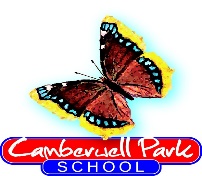 Brookside Road • Moston • Manchester • M40 9GJ • tel: 0161 682 7537email: camberwelladmin@camberwellpark.manchester.sch.uk website:  www.camberwellpark.manchester.dbprimary.com Main purpose of the job:The post holder is required to fulfil the professional responsibilities which are common to all classroom teachers in the school, as outlined in the current School Teachers’ Pay and Conditions Document.These detail the professional and particular duties required of teachers, together with requirements for management time, working time, guaranteed planning and preparation time. The school complies with these requirements in order to make reasonable demands of teachers.The post holder’s key responsibilities will be improving the standards of learning and raising levels of pupil achievement for all pupils in their care.Key relationships:The post holder is accountable to the Senior Leadership Team.Please note that whilst this job description gives an indication of the key responsibilities, it is not intended to provide an exhaustive list.The post holder will be expected to match the characteristics described in the Professional Standards for Teachers, as appropriate to their career stage, and will be required to exercise their professional skills and judgement to carry out, in a collaborative manner, the professional duties set out below:Main accountabilities:Making an impact on the educational progress of pupils beyond those directly assignedTo promote the general progress and wellbeing of all pupils reporting concerns to the appropriate staff memberTo provide guidance and advice to pupils on educational and social mattersTo ensure that pupils experience an educational programme that is personalised to their needs, developing their skills and abilitiesTo actively contribute to the review, evaluation and development of effective Programmes of Study, Schemes of Work, teaching materials, methods of teaching and methods of assessment in line with school and national policyTo actively promote relevant subject related activities to promote pupils’ enthusiasm and interestTo ensure that lessons are appropriately planned, delivered, and reviewed meeting the learning needs of all pupils and enabling them to be confident in their learning and make rapid and sustained progressTo be actively involved in interventions to raise pupil achievement and attainment across the curriculum areaTo assess, record and report on the development, progress, and attainment of pupils in line withschool policyTo monitor and review pupil progress against targets, ensuring appropriate follow-up actionTo ensure positive behaviour for learning for all pupils in line with the School’s behaviour management policyTo  work  to  foster  a positive working environment  in  the  curriculum  area  that  supports pupils’learningTo provide an effective role model for pupils in terms of your own professional practiceLeading, developing and enhancing the teaching practice (or work) of othersTo work collaboratively within the subject team to reflect the whole school visionTo coordinate and manage the work of other staff as appropriate to your roleTo participate fully in the performance management of yourself and other staff in line with the school policyTo actively review and evaluate your own performance and quality of teachingTo identify key professional development needs and to actively undertake appropriate training opportunities to meet these needsTo actively support the professional development of other colleagues within the school including the induction and assessment of new teachersTo work collaboratively to improve the quality of teaching and learning through lesson observations and other strategies, sharing judgements with colleagues as appropriateTaking an active role in the day to day management of the schoolTo follow all the whole school and departmental policies and practicesTo attend and participate in all calendared meetings as appropriate to your level of responsibilityTo supervise and teach, in line with agreed policy, any pupils whose teacher is not availableTo participate fully in arrangements for preparing pupils for external examinationsTo play an active part in the review, development and management of activities relating to the curriculum, organisation and pastoral functions of the schoolTo play a part in the pastoral development of pupils particularly acting as a form tutor for a group of pupilsTo take all registers promptly in line with school policiesTo undertake supervision duties before, during and after school in line with the school’s duties policyTo take responsibility for the effective management of resources in your careTo ensure that all Health and Safety requirements are complied withTo ensure the environment within the curriculum area is conducive to learningOther specific responsibilitiesTo ensure effective liaison with internal and external support agenciesTo liaise and collaborate with peers in school and in other schools to share, disseminate and develop good practiceTo develop effective liaison with parents/carers informally and through formal home/school communication proceduresTo make an active contribution to the school’s ongoing self-evaluation processTo play an active part in the provision of a range of enrichment activities and extra-curricular activities across the curriculum areaTo carry out any other reasonable duties as assigned by the HeadteacherAll employees in the School are expected to:Support the vision, values and objectives of the School and demonstrate a collaborative, team working approach to school and School improvement https://prospere.org.uk/about-us/vision-valuesTake appropriate responsibility and action for safeguarding, be aware of confidential issues and maintain as appropriateBe aware of and comply with policies and procedures relating to child protection reporting all concerns to an appropriate personPromote and act in accordance with the Code of Conduct and all school / School policies including the Health and Safety Policy, Equality Policy and Data Protection PolicyEffectively represent the School when liaising with contractors and outside agencies/organisationsDemonstrate tact and diplomacy in all interpersonal relationships with the public, pupils, parents and colleaguesTake responsibility for personal professional growth and development, keeping up-to-date with national research, engaging proactively with nationally recognised career frameworks and professional organisationsAttend School and school events as required and make a positive contribution during such eventsAttend regular meetings before and after School hours, including morning briefingsCarry out duties other than those listed in the job description under the direction of the headteacher where the post holder has appropriate qualifications and has received appropriate trainingThe School will endeavour to make any necessary reasonable adjustments to the job and the working environment to enable access to employment opportunities for disabled job applicants or continued employment for any employee who develops a disabling condition.Review and Amendment:This job description is normally reviewed annually as part of the appraisal cycle. If significant changes are required, it may be amended following an individual consultation process.All staff are expected to carry out their duties with due regard to current and future School and school policies, procedures, and relevant legislation. These will be drawn to your attention during the recruitment process, induction, staff handbook, ongoing performance development and through School communication.RoleGradeReports toTeacherMain Pay Scale(No ECT applications)SLTPerson SpecificationPerson SpecificationPerson SpecificationPerson SpecificationPerson SpecificationEssential /DesirableAssessment stageQualificationsQualificationsQualificationsQualificationsQualificationsQualificationsQualificationsQualified Teacher Status (or working towards)Qualified Teacher Status (or working towards)Qualified Teacher Status (or working towards)Qualified Teacher Status (or working towards)Qualified Teacher Status (or working towards)EssentialApplicationA degree of equivalent qualificationA degree of equivalent qualificationA degree of equivalent qualificationA degree of equivalent qualificationA degree of equivalent qualificationEssentialApplicationSuccessful teaching experience in the relevant phaseSuccessful teaching experience in the relevant phaseSuccessful teaching experience in the relevant phaseSuccessful teaching experience in the relevant phaseSuccessful teaching experience in the relevant phaseEssentialApplication/InterviewA willingness to participate in CPD activitiesA willingness to participate in CPD activitiesA willingness to participate in CPD activitiesA willingness to participate in CPD activitiesA willingness to participate in CPD activitiesEssentialApplication/InterviewExperience of working with young peopleExperience of working with young peopleExperience of working with young peopleExperience of working with young peopleExperience of working with young peopleEssentialApplicationQualified to teach and work in the UKQualified to teach and work in the UKQualified to teach and work in the UKQualified to teach and work in the UKQualified to teach and work in the UKEssentialApplicationThis post is subject to an enhanced Disclosure & Barring ServicecheckThis post is subject to an enhanced Disclosure & Barring ServicecheckThis post is subject to an enhanced Disclosure & Barring ServicecheckThis post is subject to an enhanced Disclosure & Barring ServicecheckThis post is subject to an enhanced Disclosure & Barring ServicecheckEssentialPre-employment checksKnowledge and ExperienceKnowledge and ExperienceKnowledge and ExperienceKnowledge and ExperienceKnowledge and ExperienceKnowledge and ExperienceKnowledge and ExperienceThorough  subject  knowledgecurriculum developmentsandunderstandingofcurrentEssentialApplication/Interview/SelectionActivitiesTo show understanding of and willingness to adopt effectiveTeaching, Learning and Assessment strategiesTo show understanding of and willingness to adopt effectiveTeaching, Learning and Assessment strategiesTo show understanding of and willingness to adopt effectiveTeaching, Learning and Assessment strategiesTo show understanding of and willingness to adopt effectiveTeaching, Learning and Assessment strategiesTo show understanding of and willingness to adopt effectiveTeaching, Learning and Assessment strategiesDesirableInterviewTo show understanding of the urban educational settingTo show understanding of the urban educational settingTo show understanding of the urban educational settingTo show understanding of the urban educational settingTo show understanding of the urban educational settingEssentialApplication/InterviewTo be a caring and committed professional who has the highestexpectations of all pupilsTo be a caring and committed professional who has the highestexpectations of all pupilsTo be a caring and committed professional who has the highestexpectations of all pupilsTo be a caring and committed professional who has the highestexpectations of all pupilsTo be a caring and committed professional who has the highestexpectations of all pupilsDesirableInterviewBehaviours and ValuesBehaviours and ValuesBehaviours and ValuesBehaviours and ValuesBehaviours and ValuesBehaviours and ValuesBehaviours and ValuesTo be an excellent classroom practitioner consistently deliveringGood / Outstanding lessonsTo be an excellent classroom practitioner consistently deliveringGood / Outstanding lessonsTo be an excellent classroom practitioner consistently deliveringGood / Outstanding lessonsTo be an excellent classroom practitioner consistently deliveringGood / Outstanding lessonsTo be an excellent classroom practitioner consistently deliveringGood / Outstanding lessonsEssentialSelection ActivitiesTo be able to plan and develop appropriate learning activitiesTo be able to plan and develop appropriate learning activitiesTo be able to plan and develop appropriate learning activitiesTo be able to plan and develop appropriate learning activitiesTo be able to plan and develop appropriate learning activitiesDesirableApplication/InterviewGood communication skills with the ability to develop effectiverelationshipsGood communication skills with the ability to develop effectiverelationshipsGood communication skills with the ability to develop effectiverelationshipsGood communication skills with the ability to develop effectiverelationshipsGood communication skills with the ability to develop effectiverelationshipsEssentialApplication/Interview/SelectionActivitiesTo be able to plan and organise themselves effectivelyTo be able to plan and organise themselves effectivelyTo be able to plan and organise themselves effectivelyTo be able to plan and organise themselves effectivelyTo be able to plan and organise themselves effectivelyEssentialSelection ActivitiesGood ICT SkillsGood ICT SkillsGood ICT SkillsGood ICT SkillsGood ICT SkillsDesirableApplication/Selection ActivitiesThe ability to enthuse, inspire and motivate pupilsThe ability to enthuse, inspire and motivate pupilsThe ability to enthuse, inspire and motivate pupilsThe ability to enthuse, inspire and motivate pupilsThe ability to enthuse, inspire and motivate pupilsEssentialInterview/Selection ActivitiesTo self-evaluate and set targets for developmentTo self-evaluate and set targets for developmentTo self-evaluate and set targets for developmentTo self-evaluate and set targets for developmentTo self-evaluate and set targets for developmentEssentialApplication/InterviewA willingness to be involved in the wider life of the school, includingextra-curricular activitiesA willingness to be involved in the wider life of the school, includingextra-curricular activitiesA willingness to be involved in the wider life of the school, includingextra-curricular activitiesA willingness to be involved in the wider life of the school, includingextra-curricular activitiesA willingness to be involved in the wider life of the school, includingextra-curricular activitiesEssentialApplication/InterviewDemonstrate a collaborative, team working approach focused onimprovement and supporting the vision, values and objectives of the organisationDemonstrate a collaborative, team working approach focused onimprovement and supporting the vision, values and objectives of the organisationDemonstrate a collaborative, team working approach focused onimprovement and supporting the vision, values and objectives of the organisationDemonstrate a collaborative, team working approach focused onimprovement and supporting the vision, values and objectives of the organisationDemonstrate a collaborative, team working approach focused onimprovement and supporting the vision, values and objectives of the organisationEssentialApplication, InterviewDemonstrate a commitment to appropriate professional standards,including core policies relating to equality and diversity and child protectionDemonstrate a commitment to appropriate professional standards,including core policies relating to equality and diversity and child protectionDemonstrate a commitment to appropriate professional standards,including core policies relating to equality and diversity and child protectionDemonstrate a commitment to appropriate professional standards,including core policies relating to equality and diversity and child protectionDemonstrate a commitment to appropriate professional standards,including core policies relating to equality and diversity and child protectionEssentialApplication, InterviewDemonstrate  a  commitment  to  maintaining  and  developingprofessional knowledge and skillsDemonstrate  a  commitment  to  maintaining  and  developingprofessional knowledge and skillsDemonstrate  a  commitment  to  maintaining  and  developingprofessional knowledge and skillsDemonstrate  a  commitment  to  maintaining  and  developingprofessional knowledge and skillsDemonstrate  a  commitment  to  maintaining  and  developingprofessional knowledge and skillsEssentialApplication, InterviewTact  and  diplomacy  in  interpersonal  relationships  with  allstakeholdersTact  and  diplomacy  in  interpersonal  relationships  with  allstakeholdersTact  and  diplomacy  in  interpersonal  relationships  with  allstakeholdersTact  and  diplomacy  in  interpersonal  relationships  with  allstakeholdersTact  and  diplomacy  in  interpersonal  relationships  with  allstakeholdersEssentialApplication, InterviewTo be flexible and able to adapt and prioritise appropriatelyTo be flexible and able to adapt and prioritise appropriatelyTo be flexible and able to adapt and prioritise appropriatelyTo be flexible and able to adapt and prioritise appropriatelyTo be flexible and able to adapt and prioritise appropriatelyEssentialApplication, InterviewEffective	staff	motivationanddevelopment,includingEssentialApplication, Interviewestablishment of a positive performance management culture